HUBUNGAN ANTARA KECERDASAN EMOSIONAL DENGANDISIPLINSHALAT DHUHA SISWA MAN I KENDARITAHUN PELAJARAN 2013/2014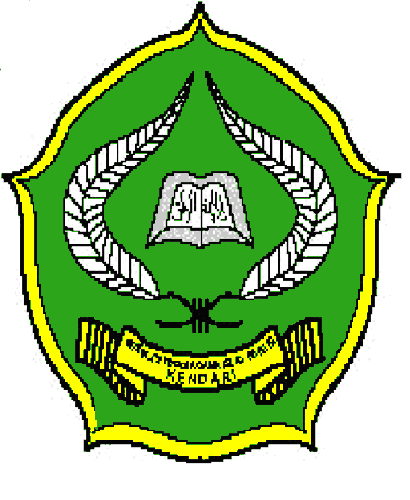 SkripsiDiajukan untuk Memenuhi SalahSatuSyarat Mencapai GelarSarjana Pendidikan Islam pada ProgramStudi Pendidikan Agama IslamOleh :ABDUL ZAKIRNim. 09 01 01 01 040JURUSAN TARBIYAHSEKOLAH TINGGI AGAMA ISLAM NEGERI (STAIN)SULTAN QAIMUDDINKENDARI2013Kata Pengantarﺒﺳﻢ ﺎﷲ ﺎﻠﺮﺤﻤﻦ ﺎﻠﺮﺤﻴﻢﺍﻟﺤﻣﺩﷲ ﺭﺏﺍﻟﻌﺎﻟﻣﻳﻥ ﻭﺍﻟﺻﻼﺓ ﻭﺍﻟﺳﻼﻡﻋﻟﻰ ﺃﺷﺭﻑﺍﻷﻧﺑﻳﺎﻋ ﻭﺍﻟﻣﺭﺴﻟﻳﻥ ﻭﻋﻟﻰﺃﻟﻪ ﻭﺃﺼﺣﺎﺒﻪ ﺃﺠﻣﻌﻳﻥ. ﺃﻣﺎ ﺒﻌﺪSegala puji bagi Allah S.W.T, yang senantiasa melimpahkan rahmat dan hidayah-Nya, sehingga peneliti dapat menyelesaikan Skripsi yang berjudul “Hubungan antara Kecerdasan Emosional dengan Disiplin Shalat DhuhaSiswa MAN 1 Kendari Tahun Pelajaran 2013/2014”.Tak lupa pula kita haturkan salawat serta salam kepada junjungan Nabi Besar Muhammad S.A.W, yang telah memperjuangkan umat manusia dari alam kegelapan menuju kealam yang terang benerang, penulis sadari penyusunan skripsi ini dapat terlaksana berkat berbagai pihak, olehnya itu penulis layak menyampaikan rasa terima kasih yang setinggi-tingginya.Tanpa mengurangi arti bantuan pihak terkait baik langsung maupun tidak langsung, peneliti sampaikan rasa terima kasih ini masing-masing kepada pembimbing I dan pembimbingII yang penuh keikhlasan mengorbankan waktu, memberikan bimbingan dan saran kepada penulis, demi perbaikan skripsi yakni Dr. H. Nur Alim. M.Pd dan Dr. La Ode Abdul Wahab, M.Pd,  kedua orang tuayaituBapakSumaila, IbuSittiHamsiasertakakakRosfilnaS.Pddankerabat-kerabatterdekat yang telahmemberikanbantuanbaikmoril, do’a, dorongansertasemangatkepadasaya.Tak lupa penulis haturkan rasa terima kasih ini masing-masing kepada :Bapak Dr. H. NurAlim ,M.PdKetuaSTAIN Kendariyang telahmemberikanarahandanpembinaangunakeberhasilanstudipeneliti.IbuDra. Hj. St. Kuraedah, M.AgselakuKetuaJurusanTarbiyahdanBapakAliwar, S. Ag, M.PdselakuKetua Program StudiPendidikan Agama Islam STAIN Kendari yang senantiasamemberikandorongankepadapeenulisuntukmenyelesaikanstudi.SegenapDosensertaseluruhStaflingkunganSTAIN Kendari.Kepala Kementrian Agama Kota Kendari beserta staf yang telah memberikanmasukandanarahankepadapenulisselama proses penelitian.KepalaSekolah, Guru danStafsertaseluruhSiswaMAN I Kendariterkhususkelas XI dan XII yang senantiasamemberikanmasukandanarahankepadapenulisselama proses penelitian.Teman-temanpeneliti yang selalumemberikandorongankepadapeneliti.Segalakhilaf, semogaapa yang penulislakukandengankaryatulisinidapatbernilaiibadahdisisi-Nya, amiiin.Kendari, 1 November, 2013 MPenulis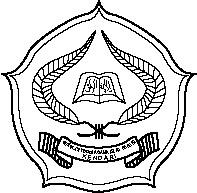 PERSETUJUAN PEMBIMBINGSKRIPSI penelitian yang berjudul “Hubungan antara Kecerdasan Emosional dengan Disiplin Shalat Dhuha Siswa MAN I Kendari Tahun Pelajaran 2013/2014”, Atas Nama :ABDUL ZAKIR Nim: 09 01 01 01 040, Mahasiswa Program Studi Pendidikan Agama Islam (PAI) Jurusan Tarbiyah Sekolah Tinggi Agama Islam Negeri (STAIN) Sultan Qaimuddin Kendari.Menerangkan bahwa Skripsi tersebut telah memenuhi syarat ilmiah dan layak untuk diajukan pada sidang Munaqasyah.Kendari, 1 November,2013ABSTRAKABDUL ZAKIR, NIM. 09 01 01 01 040. “Hubungan antara Kecerdasan Emosional dengan Disiplin Shalat Dhuha Siswa MAN I Kendari Tahun Pelajaran 2013/2014”, melalui bimbingan Bapak Dr. H. Nur Alim, MP.d, dan BapakDr. La Ode Abdul Wahab, M.PdSKRIPSI ini merupakan hasil penelitian tentang Hubungan antara Kecerdasan Emosional dengan Disiplin Shalat Dhuha Siswa MAN I Kendari Tahun Pelajaran 2013/2014. Rumusan masalah dalam penelitian ini adalah; 1) Bagaimana Kecerdasan Emosional Siswa MAN 1 Kendari ? 2) Bagaimana Disiplin Shalat Dhuha Siswa MAN 1 Kendari ? 3) Berapa besar Hubungan antara Kecerdasan Emosional dengan Disiplin Shalat Dhuha Siswa MAN 1 Kendari ?Penelitian ini adalah jenis penelitian kuantitatif dengan jumlah populasi 460 siswa dan sampel sebanyak 46 siswa namun angket yang diterima hanya 45 angket sehingga ditarik presisi 10%. Tehnik pengumpulan data yang digunakan yaitu : angket, dan dokumentasi, selanjutya dianalisis dengan statistik deskriptif, dan inferensial.Berdasarkan analisis deskriptif data variabel X memiliki rata-rata 55,38 dengan frekuensi tertinggi skor nilai variabel X = 33 (73,3%) yang berada pada interval 61-80 yang berarti termasuk dalam kategori baik. Analisis deskriptif variabel Y memiliki rata-rata 28,9 dengan frekuensi tertinggi skor nilai variabel Y = 30 (66,6%) yang berada pada interval 61-80  yang berarti termasuk dalam kategori baik. Analisis inferensial menempuh uji persyaratan analisis yang digunakan untuk uji normalitas variabel X dan Y diperoleh Km (kemiringan kurva) yang terdapat diantara -1 dan +1 . untuk perhitungan data variabel X yaitu  -1 < km = 0,62< +1. Dan untuk data variabel Y yaitu antara -1 dan + 1 dimana nilai -1 < km = -0,79< + 1. Data normal. Dari hasil ditemukan rhitung ≥ rtabel (0,35> 0,288). Hal ini menunjukan terdapat hubungan antara variabel X terhadap variabel Y, sedangkan uji signifikan menunjukan thitung ≥ ttabel (2,47>0,2940) dengan demikian dapat disimpulkan bahwa terdapat hubungan antara variabel X terhadap variabel Y. Pembimbing IDr. H. NurAlim, M.PdNip.196505041991031005Pembimbing IIDr. La Ode Abdul Wahab, M.PdNip.197608202003121003